FULVIO e FEDERICA LUCISANO e RAI CINEMApresentano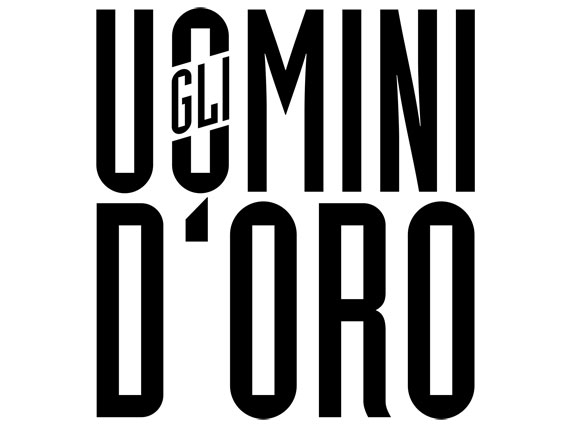 regia diVincenzo AlfiericonFabio De Luigi, 
Edoardo Leo
Giampaolo Morelli
Giuseppe Ragone
Mariela Garriga
Matilde Gioli
Susy Laude 
con la partecipazione di 
Gian Marco Tognazziprodotto daFulvio e Federica Lucisanouna produzione Italian International Film con Rai CinemaDistribuzione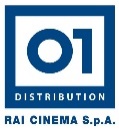 Uscita: 7 novembre 2019Durata: 110’Ufficio stampa film
Rosa Esposito - Cell. +39 347 1254861 - E-mail rosa-esposito@hotmail.itGiulia Martinez - Cell. + 39 335 7189949 - E-mail giuliamar@gmail.com
01 Distribution - ComunicazioneAnnalisa Paolicchi - annalisa.paolicchi@raicinema.itRebecca Roviglioni - rebecca.roviglioni@raicinema.itCristiana Trotta - cristiana.trotta@raicinema.itStefania Lategana - stefania.lategana@raicinema.it Materiali stampa disponibili su: www.01distribution.it
Media Partner Rai Cinema Channel www.raicinemachannel.itCast ArtisticoAlvise	 					Fabio De LuigiIl Lupo 						Edoardo LeoLuigi 						Giampaolo MorelliLuciano					Giuseppe RagoneBoutique					Gian Marco TognazziGina						Mariela GarrigaAnna						Matilde GioliBruna						Susy LaudeCast TecnicoRegia				Vincenzo AlfieriSoggetto 			Vincenzo Alfieri, Alessandro Aronadio, Renato SannioSceneggiatura			Vincenzo Alfieri, Alessandro Aronadio, Renato Sannio e 		Giuseppe G. Stasi
Fotografia					Davide MancaScenografia					Ettore Guerrieri				Costumi					Patrizia MazzonMontaggio					Vincenzo Alfieri
Musiche originali				Francesco CerasiUna produzione				Italian International Film con Rai CinemaDistribuzione					01 DistributionDurata						110’Anno						2019SinossiUna crime story ispirata a un incredibile fatto di cronaca. Torino, 1996. Luigi, impiegato postale con la passione per il lusso e le belle donne, ha sempre sognato la baby pensione e una vita in vacanza in Costa Rica. Quando il sogno si dissolve scopre di essere disposto a tutto, persino a rapinare il furgone portavalori che guida tutti i giorni, perché la svolta della vita è proprio lì, alle sue spalle e il confine fra l’impiegato modello e il criminale è veramente sottile. Anche se dovrà rinunciare ad Anna, la seducente ragazza incontrata in una notte sfrenata. Un colpo grosso, un piano perfetto. Niente armi. Niente sangue. Un disegno criminale per cui avrà bisogno dell’aiuto del suo migliore amico Luciano, ex postino quarantenne insoddisfatto, e soprattutto dell'ambiguo collega Alvise, tutto casa e famiglia e con una vita apparentemente senza scosse accanto alla moglie Bruna. Nella banda anche un ex pugile, il Lupo, tanti muscoli e poche parole, legato a Gina, una donna forse troppo bella e forte per lui, e a Boutique, un couturier d’alta moda con un’insospettabile doppia vita. Ma il crimine non è per tutti e per degli uomini qualunque – ciascuno con la voglia di intascarsi il bottino - si rivelerà un gioco fin troppo pericoloso.Note di regiaAlcune storie ti trovano ed è questo ciò che è successo con “Gli uomini d’oro”. Ho capito che avrei dovuto assolutamente raccontare questa incredibile storia vera quando ho letto l’articolo del giornalista di “Repubblica” Meo Ponte del 1996 in cui diceva: “Se ne facessero un film comincerebbe come I Soliti Ignoti di Monicelli e finirebbe come Le Iene di Tarantino”. Questa frase mi si è calcificata nella mente. Da Monicelli ho imparato che il dolce non è mai così dolce senza l’amaro. La vita è una commedia piena di momenti tragici. Da Tarantino, col quale condivido l’amore viscerale per ogni tipologia di film, ho imparato quanto sia stimolante riuscire a mescolare i generi, imponendosi di avere sempre a mente che il cinema può anche far riflettere intrattenendo.L’articolo parlava di persone comuni, fragili, vittime della loro epoca e dei loro piccoli sogni. Soprattutto, quello che davvero mi ha affascinato, è stato scoprire come questi “chiunque” siano stati in grado di mettere a segno un colpo incredibilmente redditizio, armati solo ed esclusivamente della loro astuzia, scoprendo però un’amara verità: il crimine non è per tutti, anche se tutti possono essere criminali. Ed è da questa tesi che io e i miei co-sceneggiatori siamo partiti quando abbiamo cominciato a pensare al film. Volevamo riuscire a creare nello spettatore un riconoscimento immediato con i problemi e le aspirazioni dei personaggi, la loro voglia di rivalsa e il desiderio di emancipazione dalla propria condizione economico-sociale, la ricerca della via più semplice per ottenere dei risultati. Se pensiamo all’ideale dell'ostrica di Verga, ovvero che le ostriche se staccate dallo scoglio che gli consente di sopravvivere soccombono, così i nostri personaggi, allontanandosi dal modello di vita che gli appartiene, con l’ambizione di migliorare le proprie condizioni, finiscono col soccombere. Se dopo la Seconda Guerra Mondiale le persone lavoravano sodo per raggiungere i propri obiettivi, negli anni 90 si comincia a voler raggiungere il successo e il denaro più velocemente e con sforzi minori. E oggi, è ancora più così. Nonostante il film sia ambientato nel 1996 infatti, ha una forte relazione con tematiche sempre attuali. Chi non capisce l’angoscia di un sogno spezzato? Chi non comprende la difficoltà nel voler mantenere la propria famiglia a qualunque costo? Ecco perché penso che “Gli uomini d’oro” mi abbia trovato, perché parla di tutto ciò che mi circonda ed io sono sempre stato una persona curiosa di entrare nelle vite degli altri.Vincenzo AlfieriFilmografieFABIO DE LUIGI – AlviseCinema(attore)2019 	GLI UOMINI D'ORO regia di Vincenzo Alfieri2019	10 GIORNI SENZA MAMMA regia di Alessandro Genovesi2018 	TI PRESENTO SOFIA regia di Guido Chiesa2018 	METTI LA NONNA IN FREEZER regia di Fontana e Stasi2017 	QUESTIONE DI KARMA regia di E. Falcone2016 	TIRAMISÙ regia di Fabio De Luigi2015 	SI ACCETTANO MIRACOLI regia di Alessandro Siani2014 	SOAP OPERA regia di Alessandro Genovesi2014 	UNA DONNA PER AMICA regia di Giovanni Veronesi2012 	ASPIRANTE VEDOVO regia di Massimo Venier2012 	COM'È BELLO FAR L'AMORE regia di Fausto Brizzi2012 	IL PEGGIOR NATALE DELLA MIA VITA regia di Alessandro Genovesi2011 	FEMMINE CONTRO MASCHI regia di Fausto Brizzi2011 	LA PEGGIOR SETTIMANA DELLA MIA VITA regia di Alessandro Genovesi2010 	HAPPY FAMILY regia di Gabriele Salvatores2010 	MASCHI CONTRO FEMMINE regia di Fausto Brizzi2009 	EX regia di Fausto Brizzi2009 	GLI AMICI DEL BAR MARGHERITA regia di Pupi Avati2008 	COME DIO COMANDA regia di Gabriele Salvatores2008 	NATALE A RIO regia di Neri Parenti2007 	NATALE IN CROCIERA regia di Neri Parenti2006 	COMMEDIA SEXI regia di Alessandro D'Alatri2006 	NATALE A NEW YORK regia di Neri Parenti2004 	E' GIÀ IERI regia di Giulio Manfredonia2004 	OGNI VOLTA CHE TE NE VAI regia di Davide Cocchi2002 	LE MISURE DELL'AMORE regia di Genovese e Miniero2002 	UN ALDO QUALUNQUE regia di Dario Migliardi2001 	IL GRUPPO regia di Anna Di Francisca2001 	SE FOSSI IN TE regia di Giulio Manfredonia1999 	ASINI regia di Aurelio Grimaldi1999 	IL PARTIGIANO JOHNNY regia di Guido Chiesa1999 	TUTTI GLI UOMINI DEL DEFICIENTE regia di Paolo Costella1998 	MATRIMONI regia di Cristina Comencini(regista e attore)2016 	TIRAMISÙ regia di Fabio De Luigi(doppiatore)2014	RIO 2 regia di Carlos Saldanha (voce di Blue)2011 	RIO regia di Carlos Saldanha (voce di Blue)2010 	TOY STORY 3 regia di Lee Unkrich (voce di Ken)2005     MADAGASCAR regia di E. Darnell/ T. MacGrath (voce di Melman)Televisione2019    DANZA CON ME (Raiuno)2017-2018   CHE FUORI TEMPO CHE FA (Raiuno)2017     FACCIAMO CHE IO ERO (Raidue)2016     LAURA & PAOLA (Raiuno)2010     ALL STARS (Italia Uno)2008 	LE IENE SHOW (Italia Uno)2007 	MAI DIRE MARTEDÌ (Italia Uno)2006 	LOVE BUGS 2 (Italia Uno)2005 	LOVE BUGS (Italia Uno)2005 	FESTIVALBAR (Italia Uno)2000-2004   MAI DIRE DOMENICA (Italia Uno)2000 	MAI DIRE MAIK (Italia Uno)1998 	FACCIAMO CABARET (Italia Uno)1998-1999   MAI DIRE GOL (Italia Uno)Teatro2006	IL BAR SOTTO IL MARE regia di Giorgio Gallione2002 	IRMA LA DOLCE regia di J. Savary1999 	BIOL regia di Fabio Biondi1997 	TAFANO SHOW regia di Antonio Catania1995 	LA VERA STORIA DI FABIO regia di Fabio Biondi1993 	NON CAPISCO COME SIA SUCCESSO1991 	UN TITOLO COMICOEDOARDO LEO – Il LupoCinema(regista, sceneggiatore e attore)2016	CHE VUOI CHE SIA2015 	NOI E LA GIULIA2012 	BUON GIORNO PAPÀ 2010 	18 ANNI DOPO(sceneggiatore e attore)2018 	IO C'È - BASTA CREDERE regia di Alessandro Aronadio2014 	LA MOSSA DEL PINGUINO regia di Claudio Amendola(solo sceneggiatore)2016	L’AMORE, IL SOLE E LE ALTRE STELLE regia di Fabrizio Costa(solo attore)2019 	GLI UOMINI D’ORO regia di Vincenzo Alfieri2019 	LA DEA FORTUNA regia di Ferzan Ozpetek2018 	NON CI RESTA CHE IL CRIMINE regia di Massimiliano Bruno2017 	SMETTO QUANDO VOGLIO - AD HONOREM regia di Sydney Sibilia2017 	SMETTO QUANDO VOGLIO - MASTERCLASS regia di Sydney Sibilia2016 	PERFETTI SCONOSCIUTI regia di Paolo Genovese2015 	LORO CHI? regia di Miccichè e Bonifacci2014 	PANE E BURLESQUE regia di M. Tempesta2014 	SMETTO QUANDO VOGLIO regia di Sydney Sibilia2014 	TI RICORDI DI ME? regia di Rolando Ravello2014 	TUTTA COLPA DI FREUD regia di Paolo Genovese2012 	CI VEDIAMO A CASA regia di Maurizio Ponzi2012 	TO ROME WITH LOVE regia di Woody Allen2012 	VIVA L’ITALIA regia di Massimiliano Bruno2011 	NESSUNO MI PUÒ GIUDICARE regia di Massimiliano Bruno2008 	SCRIVILO SUI MURI regia di Giancarlo Scarchilli2007 	BILLO LE GRAND DAKHAAR regia di Laura Muscardin2004 	DENTRO LA CITTÀ regia di Andrea Costantini2004 	TAXI LOVERS regia di Luigi Di Fiore2003 	69 PRIMA regia di Franco Bertini 2002 	GENTE DI ROMA regia di Ettore Scola2002 	TUTTO IN QUELLA NOTTE regia di Franco Bertini2001 	LA COLLEZIONE INVISIBILE regia di Gianfranco Isernia2000 	LA BANDA regia di Claudio Fragasso1998 	GRAZIE DI TUTTO regia di Luca Manfredi1998 	LA VITA PER UN'ALTRA VOLTA regia di Domenico Astuti1998 	LA CLASSE NON È ACQUA regia di Cecilia CalviCortometraggi2004 	TUTTO BRILLA regia di Massimo Cappelli2001 	7,5 GRADI ALCOLICI regia di Alfio D’Agata2000 	IL FRIGO regia di S. VerrusioTeatro2017/18 PINOCCHIO con l’Orchestra Giovanile di Roma2016/19  TI RACCONTO UNA STORIA (reading) regia di Edoardo Leo2012/13 TI RICORDI DI ME? regia di S. Zecca2001 	DRAMMA DELLA GELOSIA regia di Gigi Proietti2001 	TIESTE regia di S. Bussotti1999 	BIRDY regia di C. Benso1999 	AMICI regia di M. Panici1999 	DOMANI NOTTE A MEZZANOTTE QUI regia di C. Benso1999 	TROILO E CRESSIDA regia di M. Panici1995 	I CAVALIERI DELLA TAVOLA ROTONDA regia di A. Capone1994 	CORRUZIONE AL PALAZZO DI GIUSTIZIA regia di M. LucchesiTelevisione(attore)2019	OGNUNO E’ PERFETTO regia di Giacomo Campiotti2012	TITANIC – NASCITA DI UNA LEGGENDA regia di Ciaran Donnelly2011 	DOV'È MIA FIGLIA regia di Monica Vullo2011 	BACIATI DALL’AMORE regia di C. Norza2011 	IL SIGNORE DELLA TRUFFA regia di Luis Prieto2010 	CRIMINI regia di Stefano Sollima e Manetti Bros.2010 	FRATELLI DETECTIVE regia di Rossella Izzo2010 	ROMANZO CRIMINALE 2 regia di Stefano Sollima2008 	I CESARONI2008 	ROMANZO CRIMINALE regia di Stefano Sollima2007 	LIBERI DI GIOCARE regia di Francesco Miccichè2007 	MEDICINA GENERALE regia di Luca Ribuoli2006 	CATERINA E LE SUE FIGLIE 2 regia di Vincenzo Terracciano2006 	LO ZIO D' AMERICA 2 regia di Rossella Izzo2004 	HO SPOSATO UN CALCIATORE regia di Stefano Sollima2004 	UN MEDICO IN FAMIGLIA 4 regia di Isabella Leoni e Claudio Norza2003 	UN MEDICO IN FAMIGLIA 3 regia di Isabella Leoni e Claudio Norza2003 	LA TASSISTA regia di José María Sanchéz2002	DON MATTEO regia di Enrico Oldoini2002 	IL BELLO DELLE DONNE regia di Maurizio Ponzi2001 	BLINDATI regia di Claudio Fragasso2000 	IL PORTIERE NON C'È MAI regia di Corbucci e Pipolo2000 	OPERAZIONE ODISSEA regia di Claudio Fragasso1998 	IL MARESCIALLO ROCCA 2 regia di Giorgio Capitani1997 	L'AVVOCATO PORTA regia di Franco Giraldi1995	LA LUNA RUBATA regia di Gianfranco Albano(regista e sceneggiatore)2007 	NE PARLIAMO A CENA – episodio pilota sitcom(conduttore)2018	SANREMO – DOPOFESTIVAL… TANTO SIAMO AMICIVideoclip(regia)2007	SULLA MIA PELLE degli Zen2007	FRANCESCO di La ElleGIAMPAOLO MORELLI – LuigiCinema(regista, sceneggiatore e attore)2019 	SETTE ORE PER FARTI INNAMORARE
(attore)2019	MA COSA TI DICE IL CERVELLO regia di Riccardo Milani2019	GLI UOMINI D’ORO regia di Vincenzo Alfieri2018 	L'AGENZIA DEI BUGIARDI regia di Volfango De Biasi 2017	A CASA TUTTI BENE regia di Gabriele Muccino2017	AMMORE E MALAVITA regia dei Manetti Bros2016	SMETTO QUANDO VOGLIO AD HONREM regia di Sydney Sibilia 2016	SMETTO QUANDO VOGLIO MASTERCLASS regia di Sydney Sibilia2015	QUEL BRAVO RAGAZZO regia di E. Lando2015 	MIAMI BEACH regia di Carlo Vanzina2015	NEMICHE PER LA PELLE regia Luca Lucini2015	BABBO NATALE NON VIENE DA NORD regia di Maurizio Casagrande2014	POLI OPPOSTI regia di Max Croci2012	SONG ‘E NAPULE regia dei Manetti Bros.2012 	STAI LONTANO DA ME regia di Alessio Maria Federici2011	L’ISOLA DELL’ANGELO CADUTO regia di Carlo Lucarelli2006	PIANO 17 regia dei Manetti Bros.2005	L’UOMO PERFETTO regia di Luca Lucini2003	AMATEMI regia di Renato De Maria2002	DILLO CON PAROLE MIE regia di Daniele Luchetti2001	SOUTH KENSINGTON regia di Carlo Vanzina2001	PAZ regia di Renato De MariaTelevisione(attore)2018	LE AVVENTURE DI IMMA regia di Francesco Amato2018 	L’ISPETTORE COLIANDRO - IL RITORNO 3 regia dei Manetti Bros.2017 	L’ISPETTORE COLIANDRO - IL RITORNO 2 regia dei Manetti Bros.2016	LE IENE programma tv (Italia 1) - co-conduttore2016 	FAN CAR-AOKE programma tv (Raiuno) - conduttore2015	C’ERA UNA VOLTA STUDIO 1 regia di Riccardo Donna2015 	L’ISPETTORE COLIANDRO - IL RITORNO regia dei Manetti Bros.2013	UNA GRANDE FAMIGLIA 3 regia di Riccardo Donna2013	BRACCIALETTI ROSSI regia di Giacomo Campiotti2013 	UNA VILLA PER DUE regia di Fabrizio Costa2012	UNA FERRARI PER DUE regia Fabrizio Costa2012	VIA MASSENA 2 sit-com (Deejay TV)2011	LA DONNA DELLA DOMENICA regia di Giulio Base2010	BACIATI DALL'AMORE regia di C. Norza2010	PARADISO PER DUE regia di P. Belloni2009	ISPETTORE COLIANDRO 3 regia dei Manetti Bros.2008	ISPETTORE COLIANDRO 2 regia dei Manetti Bros.2008	BUTTA LA LUNA 2 regia di Vittorio Sindoni2008	NATI IERI regia di Miniero e Genovese2007	ISPETTORE COLIANDRO regia dei Manetti Bros.2007	IL CAPITANO 2 regia di Vittorio Sindoni2006	CODICE AURORA regia P. Bianchini2006 	LE RAGAZZE DI SAN FREDIANO regia di Vittorio Sindoni2005	BUTTA LA LUNA regia di Vittorio Sindoni2004	ISPETTORE COLIANDRO regia dei Manetti Bros.2004	DISTRETTO DI POLIZIA regia Lucio Gaudino2003	RACCONTAMI UNA STORIA regia di Riccardo Donna2003 	CON LE UNGHIE E CON I DENTI regia di Pier Francesco Pingitore2003	VITE A PERDERE regia di P. Bianchini2002	DOPPIO AGGUATO regia di Renato De Maria2001	ANNI 60 regia di Carlo Vanzina2001	PART TIME regia di Angelo Longoni2000	SEI FORTE MAESTRO regia di A. Manni(doppiaggio)2010	RAPUNZEL (Disney)TeatroGINO NON SI TOCCA PIÙ regia G. Morelli e G. AnsanelliQUANDO ERAVAMO REPRESSI regia di Pino QuartulloKING LEAR  di W. Shakespeare regia L. De BernardinisLE DONNE AL PARLAMENTO di Aristofane regia di L. GalassiUNA NOTTE AMERICANA regia di M. GelardiA CENA CON NAPOLEONE regia di L. RussoBRIC BRAC regia di L. LupaioliL’ULTIMA CENA regia di F. AndreottiGIUSEPPE RAGONE – LucianoCinema2019 	GLI UOMINI D’ORO di Vincenzo Alfieri2018 	IL TUTTOFARE regia di Valerio Attanasio2018 	SULLA MIA PELLE regia di Alessio Cremonini2017 	BEATA IGNORANZA regia di Massimiliano Bruno2014 	IL NOSTRO ULTIMO regia di Ludovico di Martino2012 	VIVA L’ITALIA regia di Massimiliano BrunoCortometraggi2017 	CANI DI RAZZA regia di Riccardo Antonaroli e Matteo Nicoletta2016 	CINECITTÀ DREAM regia di Daniele Nannuzzi2015 	WITHOUT regia di Paola Sinisgalli2014 	SONDERKOMMANDO regia di Nicola Ragone (Vincitore ai Nastri d’argento 2015)2014 	EHI MUSO GIALLO! regia di Pierluca di Pasquale2011 	GENESI regia di Donatella Altieri2010 	BOUQUET regia di Giorgio Sedona2010 	LE CILIEGIE CHE VERRANNO regia di Donato Robustella2010 	POIS NOIR regia di Mattia De Pascali2010 	VOCI regia di Giorgio Sedona2009 	L'UOMO AMMAESTRATO regia di Corrado SacconiTeatro2017 	SOGNO DI UNA NOTTE DI MEZZA ESTATE regia di Max Bruno2016 	BUONE FESTE: OVVERO LA TRILOGIA DEL LIVORE regia di Josafat Vagni2015 	PEDIGRÌ di Giuseppe Ragone, Tiziano Scrocca e Josafat Vagni2015 	PRONTO FRANCÈ? di Massimiliano Ciarrocca2014 	PROVE APERTE regia di Maurizio Lops2014 	R&G (TUTTO QUESTO È GIÀ SUCCESSO) regia di Simone Leonardi2014 	PEDIGRÌ (CANI DI RAZZA BASTARDA) regia di Giuseppe Ragone e Tiziano Scrocca2013 	EYES - OPEN SPACE regia di Nicola Ragone2013 	AMLETO E LA RIVOLUZIONE regia di Antonio Bilo Canella2012 	CENTRO DI GRAVITÀ PERMANENTE regia di Daniela Dellavalle2012 	METEORE IMPAZZITE regia di David Fiandanese2012 	LO SAI CHE È SUCCESSO regia di David Fiandanese2012 	LA PRESIDENTESSA regia di Maurizio Lops2012 	EYES regia di Nicola Ragone2012 	VOCI A RISCHIO regia di Terry Paternoster2011 	SOLO PER SCHERZO (spettacolo per le scuole) regia di Anastasia Astolfi2011 	IL NEONATO REFRATTARIO regia di Luisa Stagni2011 	URLO regia di David Fiandanese2011 	PASPARTÙ regia di Massimiliano Bruno e Sergio Zecca2010 	UN GIUDICE regia di Nicola Ragone2010 	FACCIO LA COSA SBAGLIATA regia di David Fiandanese2010 	I NANI CANTANO NELLE GROTTE regia di David Fiandanese2010 	L'ISPETTORE di N.Gogol regia di Pietro Dattola2009 	GLI AFFARI SONO AFFARI regia di David Fiandanese2009 	FIL ROUGE regia di Pietro Dattola2009 	STUDIO A DUE regia di Carlo LeiTv e Web-Series2019 	LE AVVENTURE DI IMMA regia di Francesco Amato2017 	IN ARTE NINO (TV) regia di Luca Manfredi2017 	10 E LOTTO (Spot) regia di Gabriele Mainetti2015 	TA SPANTU (web) regia di Pierluca Di Pasquale2015 	DOGGY STYLE (web) regia di Riccardo Rabacchi2011	E.N.D. (web) regia di Federico Greco2010 	ASSOLTI E RIMBORSATI (web) regia di Federico Greco GIAN MARCO TOGNAZZI - BoutiqueCinema2019 	SE MI VUOI BENE regia di Fausto Brizzi2019 	GLI UOMINI D’ORO regia di Vincenzo Alfieri2019	MOLLAMI regia di M. Gentiloni2019	NON CI RESTA CHE IL CRIMINE regia di Massimiliano Bruno2018 	PIOVE DESERTO regia di Daniele Maggioni e Maria Grazia Perria2017 	A CASA TUTTI BENE regia di Gabriele Muccino2017	NON C’E’ KAMPO regia di Federico Moccia2016	POVERI MA RICCHI regia di Fausto Brizzi2016 	NIENTE DI SERIO regia di Lazlo Barbo2015 	IL MINISTRO regia di Giorgio Amato2014 	LA SOLITA COMMEDIA – INFERNO regia F. Biggio, F. Mandelli e M. Ferro2013 	INCOMPRESA regia di Asia Argento2013	TUTTA COLPA DI FREUD di Paolo Genovese2012 	ANCHE NO regia A. De Leonardis2012	EPPIDEIS regia M. Andreolli2012 	NIENTE PUÒ FERMARCI regia L. Cecinelli2012 	I DUE SOLITI IDIOTI regia Enrico Lando2012 	IO VIAGGIO SOLA regia Maria Sole Tognazzi2012	LA BELLA ADDORMENTATA regia Marco Bellocchio2012	MI RIFACCIO VIVO regia Sergio Rubini2011 	I SOLITI IDIOTI regia di Enrico Lando2011 	L’ATTESA regia di Tiziana Bosco2011 	TO ROME WITH LOVE regia di Woosy Allen2009	MALE DI MIELE regia di Marco Pozzi2009 	NATALE A BEVERLY HILLS regia di Neri Parenti2009 	VORREI VEDERTI BALLARE regia di Nicola Deorsola2009 	LE ULTIME 56 ORE regia di Claudio Fragasso2008 	EX regia di Fausto Brizzi2007	VOGLIO LA LUCA regia di Roberto Palmieri e Roberto Conte2006 	POLVERE regia di Massimiliano Depiro e Danilo Proietti2007 	GUIDO CHE SFIDÒ LE BRIGATE ROSSE regia di Giuseppe Ferrara2004 	ROMANZO CRIMINALE regia di Michele Placido2003 	CIELO E TERRA regia di Luca Mazzieri2003	IO NO regia di Simona Izzo e Rocky Tognazzi2002 	PASSATO PROSSIMO regia di Maria Sole Tognazzi1999 	TESTE DI COCCO regia di Ugo Fabrizio Giordano1999 	PRIME LUCI DELL’ALBA regia di Lucio Gaudino 1999 	S.O.S. regia di Thomas Robahm1998	I FOBICI regia di Giancarlo Scarchilli1998 	CADAVERI ECCELLENTI regia di Ricky Tognazzi1998 	MIEI PIU' CARI AMICI regia di Alessandro Benvenuti1997	GIOCHI D'EQUILIBRIO regia di Amedeo Fago1997 	FACCIAMO FIESTA regia di Angelo Longoni1996	LOVEST regia di Giulio Base1996	UOMINI SENZA DONNE regia di Angelo Longoni1995 	I LAUREATI regia di Leonardo Pieraccioni1995	IL DECISIONISTA regia di Mauro Capelloni1995	IL CIELO E' SEMPRE PIU' BLU regia di Antonello Grimaldi1994	L'ESTATE DI BOBBY CHARLTON regia di Massimo Guglielmini1993	TUTTI GLI ANNI regia di Gianfrancesco Lazzotti1992	LEST regia di Giulio Base1992	TESTE RASATE regia di Claudio Fragasso1991	LA CITTA' DEI SOGNI regia di Paolo Bonora1991	UNA STORIA SEMPLICE regia di Emidio Greco1991	CRACK regia di Giulio Base1990	ULTRÁ regia di RICKY TOGAZZI1987	ARRIVEDERCI E GRAZIE regia di Giorgio Capitani1986	TIME TO DANCE regia di Herbert RossCortometraggi2010	LA COLPA regia di Francesco Prisco2010	AL QUARANTUNESIMO regia di Matteo Pellegrini2008	VELMA regia di Piero Tomaselli2007	FUORIUSO regia di Francesco PriscoTeatro2018	VETRI ROTTI regia di A. Pugliese2018 	GUARDIANA regia di G. Tognazzi2016	AMERICANI GLENGARRY GLEN ROSS regia di Sergio Rubini2012-2013  IL ROMPIBALLE regia di Andrea Brambilla2008-2011  DIE PANNE regia di Armando Pugliese2005-2007  PRIMA PAGINA regia di Francesco Tavassi2003-2005  IL ROMPIBALLE regia di Andrea Brambilla2002 	CLOSER regia di Luca Guadagnino2001	A QUALCUNO PIACE CALDO (musical) regia di Saverio Marconi1996	TESTIMONI regia di Angelo Longoni1993-1995  UOMINI SENZA DONNE regia di Angelo Longoni1993	LA VALIGIA DI CARNE regia di Giulio BaseTelevisione2018	THE PASSENGER regia di R. Grandi2018	L’ISPETTORE COLIANDRO regia dei Manetti Bros.2016	VITTORIO OCCORSIO regia di G. Pannone2015	LUISA SPAGNOLI regia Lodovico Gasparini2015 	NON UCCIDERE regia di Giuseppe Gagliardi2014	PIETRO MENNEA - LA FRECCIA DEL SUD regia Ricky Tognazzi2013	IL BOSCO regia Eros Puglielli2011	SQUADRA ANTIMAFIA 4 regia di Beniamino Catena2010	SQUADRA ANTIMAFIA 3 regia di Beniamino Catena2008	DAVID COPPERFIELD regia di Ambrogio Lo Giudice2008	IL BENE E IL MALE regia di Giorgio Serafini2006	MARIA MONTESSORI regia di Gianluca Maria Tavarelli2001	FRANCESCO regia di Michele Soavi1998	WELCOME TO BAHAMAS regia di Mauro Capelloni1989	SENZA SCAMPO regia di Paolo Poeti1989 	FESTIVAL DI SANREMO (Raiuno) - conduttore1987	PIAZZA NAVONA regia di Ricky Tognazzi1986	DICIOTTANNI - VERSILIA 66 regia di Tarquini e Lippi1987 	FANS CLUB (Canale 5)1987 	NOTTE DENTRO IL CIMITERO regia di Lamberto BavaWeb-serie2014	UNDER regia di Ivan Silvestrini2013	FORSE SONO IO - LA VENDETTA DELLE EX regia di Vincenzo AlfieriMARIELA GARRIGA - GinaCinema2019	GLI UOMINI D’ORO regia di Vincenzo Alfieri
2016 	CHI M’HA VISTO?” regia di Alessandro Pondi 2015 	MIAMI BEACH regia di Carlo Vanzina2014 	AMICI COME NOI regia di Enrico Lando2013 	COLPI DI FORTUNA regia di Neri Parenti2012 	MATRIMONIO A PARIGI regia di Claudio RisiTelevisione2015 	L’ISPETTORE COLIANDRO - IL RITORNO regia dei Manetti Bros.2014 	IL GIOVANE MONTALBANO regia di Gianluca Maria Tavarelli
Pubblicità 
2012 LANCIA THEMA regia di Gabriele Muccino 

Web Series2013 HORROR VACUI regia di Paola Rotasso e Riccardo SardonèMATILDE GIOLI - AnnaCinema
2019 	GLI UOMINI D’ORO regia di Vincenzo Alfieri	
2018 	MOSCHETTIERI DEL RE – LA PENULTIMA MISSIONE regia di Giovanni Veronesi2018 	VA BENE COSI’ regia di Francesco Marioni2017	RICCHI DI FANTASIA regia di Francesco Miccichè
2017 	2NIGHT regia di Ivan Silvestrini
2017 	LA CASA DI FAMIGLIA regia di Augusto Fornari
2016 	MAMMA O PAPÀ regia di Riccardo Milani
2016	ACHTUNG BABY regia di Andrea Tagliaferri
2016 	START UP regia di Alessandro D’Alatri
2015 	BELLI DI PAPÀ regia di Guido Chiesa
2015   	UN POSTO SICURO regia di Francesco Ghiaccio
2014 	SOLO PER IL WEEKEND regia di Director Kobyashi
2014 	IL CAPITALE UMANO regia di Paolo Virzì
Cortometraggi
2016 	CLAUSTROPHONIA regia di Roberto Zazzara
2016 	RADICE DI 9 regia di Daniele Barbiero
Televisione
2015 	DI PADRE IN FIGLIA regia di Riccardo Milani
2014  	GOMORRA regia di Francesca ComenciniSUSY LAUDE - BrunaCinema2019	GLI UOMINI D’ORO regia di Vincenzo Alfieri2019 	APPENA UN MINUTO regia di Francesco Mandelli2019 	COMPROMESSI SPOSI regia di Francesco Miccichè2018 	METTI LA NONNA NEL FREEZER regia di Fontana e Stasi2017 	BEATA IGNORANZA regia di Massimiliano Bruno2015 	LORO CHI? regia di Miccichè e Bonifacci2015 	UN BACIO regia di Ivan Cotroneo2014 	TI RICORDI DI ME? regia di Rolando Ravello2013 	L'IMPORTANZA DI PIACERE AI GATTI regia di Claudia Nannuzzi2012 	TI STIMO FRATELLO regia di Uzzi e Vernia2010 	HENRY regia di Alessandro Piva2009 	I MOSTRI OGGI regia di Enrico Oldoini2008 	BIANCO E NERO regia di Cristina Comencini2008 	IL RESTO DELLA NOTTE regia di Francesco Munzi2008 	LAS OMBRAS DEL SOL regia di D. G. Blanco2007 	SONO VIVA regia di Dino Gentili e Filippo Gentili2006 	HO VOGLIA DI TE regia di Luis Prieto2006 	IL GIORNO PIU' BELLO regia di Massimo Cappelli2006 	NON PRENDERE IMPEGNI STA SERA regia di Gianluca Maria Tavarelli2005 	EX regia di Tomaso Cariboni2004 	BILLO, NOUVELLE COUTURE regia di Laura Muscardin2004 	CAMBIAMENTI DI STATO regia di G. Croce2004 	LA MIA OSSESSIONE regia di Gianluca Maria Tavarelli2000 	LA TORRETTA regia di F. BranchiCortometraggi2011 	SOTTO CASA regia di A. LauriaTelevisione
2019	LA COMPAGNIA DEL CIGNO regia di Ivan Cotroneo2018 	LA DOTTORESSA GIÒ - IL RITORNO regia di Aurelio Grimaldi2017 	THE COMEDIANS regia di Luca Lucini
2017 	DANCE DANCE DANCE 2 (concorrente)2013 	1992 regia di Giuseppe Gagliardi2011 	IL SIGNORE DELLA TRUFFA regia di Luis Prieto2011 	R.I.S. ROMA- DELITTI IMPERFETTI 2 regia di Francesco Miccichè2011 	UN CANE PER DUE regia di Giulio Base2010 	DISTRETTO DI POLIZIA 10 regia di Alberto Ferrari2008 	LA SCELTA DI LAURA regia di Alessandro Piva2008/09 TUTTI PAZZI PER AMORE regia di Riccardo Milani2006 	DISTRETTO DI POLIZIA 6 regia di Aurelio Grimaldi2005-06 CAMERA CAFÈ – sitcom (terza stagione)2005 	NATI IERI regia di Genovese, Miniero ed Elia2004 	GIORGIO ALBERTAZZI E DARIO FO RACCONTANO IL TEATRO
2003 	IL MIELE E LA FECCIA (conduttrice)
Teatro
2012-13   IL CLUB DELLA RIBALTA regia di S. Laude2010-12   GIROTONDO regia di P. Sassanelli2007 	UNA SERATA CON PEPPINO regia di M. Ferrero2006 	MORIRE È IN FONDO TRENDY regia di D. D'Amato2004 	CICERONE E LA LINGUA PUGNALATA regia di A. Di Bari2004 	GIULIO CESARE regia di P. Todisco2003 	A SOLO regia di L. Salvati2003 	VACANZE PUGLIESI2002 	LE AVVENTURE DI PINOCCHIO regia di M. Cuscona2002 	NO AL FASCISMO regia di M. Ferrero2002 	SCENARI DAL NOVECENTO regia di L. Salvati2001 	FRAMMENTI D'AMORE regia di P. Passalacqua2000-01 LA STORIA DI CECCO RIVOLTA1999-00 TI INCENERISCO regia di Bercini eAllegri1998-99 CUORE DI CANE regia di M. Bercini
Pubblicità
2008 	DELTA2006 	ASPIRINA C2006 	KELLOGG'S ALL BRAIN2005 	ACE DETERSIVI
Video Clip
2013 	LS RAGAZZA INCANTATA - JACOPO TROIANI2006 	BASTA POCO - VASCO ROSSI regia di SwanVINCENZO ALFIERI – regista e sceneggiatore 

Cinema							
(regista e sceneggiatore)
2019 	GLI UOMINI D’ORO
2017 	I PEGGIORI
(attore)2017 	I PEGGIORI regia di Vincenzo Alfieri2017 	SENZA FIATO regia di Raffaele Verzillo2014 	SOMETHING GOOD regia di Luca Barbareschi2014 	NIENTE PUÒ FERMARCI regia di Luigi Cecinelli2011 	MANUALE D'AMORE 3 regia di Giovanni Veronesi2009 	EX regia di Fausto Brizzi2008  	QUESTA NOTTE È ANCORA NOSTRA regia di Genovese e Miniero2006 	NEMICI PER LA PELLE regia di Rossella Drudi2005 	IL CUORE ALTROVE regia di Pupi AvatiWeb-series(regista, sceneggiatore e attore)2015 	FORSE SONO IO 2 2013 	FORSE SONO IO (attore)2015 	TIMELINE regia di Patrizio Trecca
2014 	F*CK THE ZOMBIES regia di Daniele Barbiero 2013 	UNA GRANDE FAMIGLIA – 20 ANNI PRIMA regia di Ivan Silvestrini2013 	ZOE regia di Ivan Silvestrini
2011 	STUCK regia di Ivan SilvestriniCortometraggi(regista e sceneggiatore)2017 	4 BATTITI – solo sceneggiatura2016 	IL LATO OSCURO 2015 	MIRROR - aiuto regia2015 	NEVER2014 	MEMORIES2011 	LA RABBIA GIOVANE(attore)
2013 	CLOSER regia di Angelo Licata2012 	SEVENTH CIRCLE regia di Alessio Ciancianaini2012 	IL NUOVO GRANDE DITTATORE regia di Alfredo Ruggeri2008 	L’AMORE AL MARE Televisione(attore)
2016 	SOLO PER AMORE 2 regia di Raffaele Mertez2014 	OLIVETTI: LA FORZA DI UN SOGNO regia di Michele Soavi2013 	FORSE SONO IO (sitcom) regia di Vincenzo Alfieri2012 	TITANIC – NASCITA DI UNA LEGGENDA regia di Ciaran Donnelly2013 	I SEGRETI DI BORGO LARICI regia di Alessandro Capone2011 	CHE DIO CI AIUTI regia di Francesco Vicario2011 	LA VITA CHE CORRE regia di Fabrizio Costa2011 	IL GENERALE DEI BRIGANTI regia di Paolo Poeti2010 	MIA MADRE regia di Ricky Tognazzi2010 	IL COMMISSARIO REX regia di Andrea Costantini2010 	DISTRETTO DI POLIZIA 10 regia di Alberto Ferrari 2009 	SANT'AGOSTINO regia di Christian Duguay2009 	CONDOM (sitcom) regia di Raffaele Verzillo2009 	DON MATTEO 7 regia di Lodovico Gasparini2008 	INCANTESIMO 10 regia di Marco Foti e Raffaele Verzillo2007 	INCANTESIMO 9 regia di Marco Foti e Raffaele Verzillo2007 	CARAVAGGIO regia di Angelo Longoni2007 	GENTE DI MARE regia di Giorgio Serafini2006 	LA FRECCIA NERA regia di Fabrizio Costa2005 	CARABINIERI SOTTO COPERTURA regia di Raffaele Mertes2005 	INCANTESIMO 8 regia di Tomaso Sherman2005 	LA SIGNORA DELLE CAMELIE regia di Lodovico GaspariniVideoclip(regista)2018 	STIAMO TUTTI BENE - Mirkoeilcane2017 	#EPURESTESTATE - Mirkoeilcane2015 	PROFILI(A)SOCIALI - Mirkoeilcane2014 	MUST BE ME - Cosma feat Gaia2014 	INTOXICATED - Cosma2013 	FORSE SONO IO - Cosma feat NovellaPubblicità(regista)2013 	CAMPAGNA FORD KA 
(attore)2012 	TOURAN BEER 2011 	NUTELLA2010 	CIOCCOLATINI AMORINO